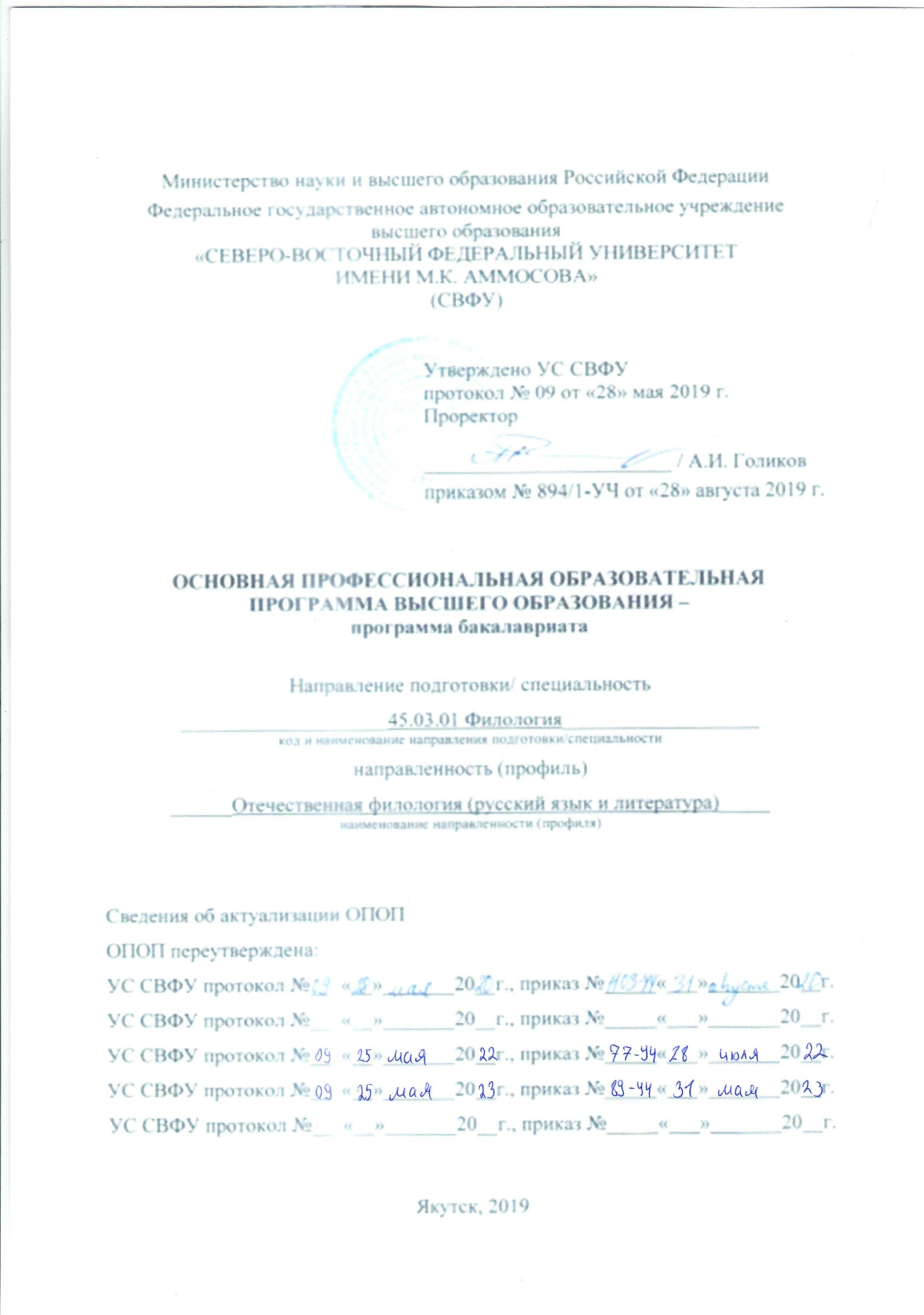 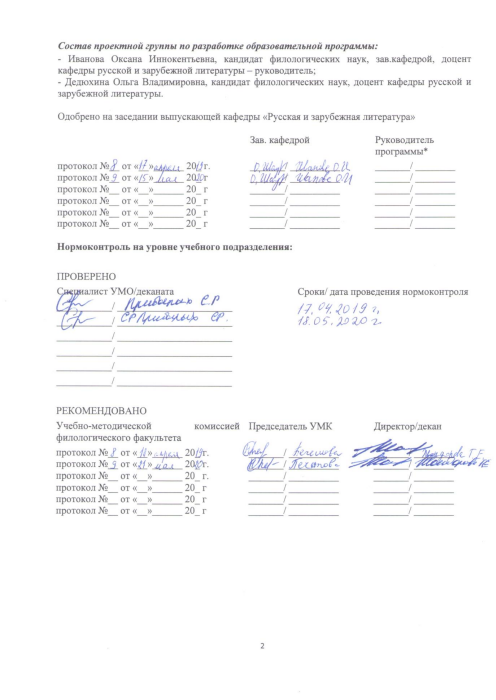 СОДЕРЖАНИЕ 1. ОБЩАЯ ХАРАКТЕРИСТИКА ОБРАЗОВАТЕЛЬНОЙ ПРОГРАММЫ……. 1.1. Описание образовательной программы……………………………………... 1.2. Планируемые результаты освоения образовательной программы  (компетенции), соотнесенные с квалификационными характеристиками  ЕКС…………………………… 1.2.1. Характеристики обобщенных трудовых функций, входящих в  профессиональный стандарт «…», к выполнению которых готовится выпускник  программы бакалавриата……………………….. 1.2.2. Взаимосвязь результатов освоения образовательной программы  (компетенций) и квалификационных характеристик (признаков  профессиональной деятельности) ……………………………………………….. 2. УЧЕБНЫЙ ПЛАН И КАЛЕНДАРНЫЙ УЧЕБНЫЙ ГРАФИК …………….. 2.1. Учебный план ………………………………………………………………… 2.2. Календарный учебный график ……………………………………………… 3. УЧЕБНО-МЕТОДИЧЕСКОЕ ОБЕСПЕЧЕНИЕ ОБРАЗОВАТЕЛЬНОЙ  ПРОГРАММЫ ……………………………………………………………………. 3.1. Рабочие программы дисциплин (модулей) …………………………………. 3.2. Рабочие программы практик …………………………………………………….  3.3. Программа государственной итоговой аттестации ………………………... 3.4. Матрица компетенций ……………………………………………………….. 3.5. Фонд оценочных средств ……………………………………………………. 3.6. Методические материалы ……………………………………………………1. ОБЩАЯ ХАРАКТЕРИСТИКА ОБРАЗОВАТЕЛЬНОЙ ПРОГРАММЫ 1.1. Описание образовательной программы1 1Для размещения на сайте.2 УК – университетская компетенция1.2.1. Квалификационные характеристики должностей ЕКС3(необходимые знания и  должностные обязанности, к выполнению которых должен быть готов выпускник,  успешно освоивший программу бакалавриата)  Должностные обязанности. Проводит обучение обучающихся в соответствии с требованиями  федеральных государственных образовательных стандартов. Организует и контролирует их  самостоятельную работу, индивидуальные образовательные траектории (программы),  используя наиболее эффективные формы, методы и средства обучения, новые образовательные  технологии, включая информационные. Содействует развитию личности, талантов и  способностей обучающихся, формированию их общей культуры, расширению социальной  сферы в их воспитании. Обеспечивает достижение и подтверждение обучающимися уровней  образования (образовательных цензов). Оценивает эффективность обучения предмету  (дисциплине, курсу) обучающихся, учитывая освоение ими знаний, овладение умениями,  применение полученных навыков, развитие опыта творческой деятельности, познавательного  интереса, используя компьютерные технологии, в т.ч. текстовые редакторы и электронные  таблицы в своей деятельности. Соблюдает права и свободы обучающихся. Поддерживает  учебную дисциплину, режим посещения занятий, уважая человеческое достоинство, честь и  репутацию обучающихся. Осуществляет контрольно-оценочную деятельность в  образовательном процессе с использованием современных способов оценивания в условиях  информационно-коммуникационных технологий (в т.ч. ведение электронных форм  документации). Вносит предложения по совершенствованию образовательного процесса в  образовательном учреждении. Участвует в работе предметных (цикловых) комиссий  (методических объединений, кафедр), конференций, семинаров. Участвует в деятельности  педагогического и иных советов образовательного учреждения, а также в деятельности  методических объединений и других формах методической работы. Осуществляет связь с  родителями или лицами, их заменяющими. Разрабатывает рабочие программы учебных  дисциплин (модулей) по своей дисциплине и другие материалы, обеспечивающие воспитание и  качество подготовки обучающихся, несет ответственность за реализацию их в полном объеме в  соответствии с учебным планом и графиком учебного процесса, а также за качество подготовки  выпускников. Обеспечивает охрану жизни и здоровья обучающихся во время образовательного  процесса. Выполняет правила по охране труда и пожарной безопасности. Должен знать: приоритетные направления развития образовательной системы Российской  Федерации; законы и иные нормативные правовые акты, регламентирующие образовательную  деятельность; Конвенцию о правах ребенка; содержание учебных программ и принципы  организации обучения по преподаваемому предмету; основные технологические процессы и  приемы работы на должностях в организациях по специальности в соответствии с профилем  обучения в образовательном учреждении, а также основы экономики, организации  производства и управления; педагогику, физиологию, психологию и методику  профессионального обучения; современные формы и методы обучения и воспитания  обучающихся; основы трудового законодательства; теорию и методы управления  образовательными системами; современные педагогические технологии продуктивного,  дифференцированного обучения, реализации компетентностного подхода, развивающего  обучения; методы убеждения, аргументации своей позиции, установления контактов с  обучающимися разного возраста, их родителями (лицами, их заменяющими), коллегами по  работе; технологии диагностики причин конфликтных ситуаций, их профилактики и  разрешения; основы экологии, экономики, социологии; трудовое законодательство; основы  3 Единый квалификационный справочник должностей, руководителей, специалистов и служащих  (profstandart.rosmintrud.ru)работы с текстовыми редакторами, электронными таблицами, электронной почтой и  браузерами, мультимедийным оборудованием; правила внутреннего трудового распорядка  образовательного учреждения; правила по охране труда и пожарной безопасности. 1.2. Планируемые результаты освоения образовательной программы (компетенции),  соотнесенные с требованиями профессионального стандарта  1.2.2. Взаимосвязь результатов освоения образовательной программы (компетенций) и  квалификационных характеристик (признаков профессиональной деятельности)Приложение к основной профессиональной образовательной программе Компетентностная модель выпускника СВФУ Северо-Восточный федеральный университет имени М.К. Аммосова для  подготовки конкурентоспособного специалиста, отвечающего требованиям,  предъявляемым работодателями, с учетом региональных особенностей  Дальневосточного федерального округа и, в частности, Республики Саха (Якутия)  сформировал Компетентностную модель выпускника СВФУ.  В соответствии с пунктом 5.6 федеральных государственных  образовательных стандартов высшего образования (далее – ФГОС ВО 3+)  определен дополнительный набор профессиональных компетенций СВФУ – Университетские компетенции (УК) с учетом ориентации программ на  конкретные области знания и (или) вид (виды) деятельности выпускников СВФУ,  направленные на подготовку специалистов для Дальнего Востока и арктической  зоны Российской Федерации. Из общего перечня компетенций Компетентностной модели выпускника  СВФУ в основные профессиональные образовательные программы высшего  образования – программы бакалавриата, программы специалитета, программы  магистартуры дополнительно вводятся Университетские компетенции (УК): Бакалавриат, специалитет: УК-14– способность использовать знания о значении истории и культуры  народов Северо-Востока и циркумполярного мира в мировой истории и  культурном пространстве (ред. от 29.12.2016)/ имеет представление о значении  истории и культуры народов Северо-Востока и циркумполярного мира в мировой  истории и культурном пространстве (ред. от 24.02.2011 г.); УК-2 – способность решать задачи социально-экономического и  инновационного развития регионов Северо-Востока России и циркумполярного  мира (ред. от 29.12.2016)/ имеет представление о социально-экономическом и  инновационном развитии регионов Северо-Востока России и циркумполярного  мира (ред. от 24.02.2011 г.); УК-3 – способность использовать правовые нормы и гарантии устойчивого  развития народов Северо-Востока России (ред. от 29.12.2016)/ знает правовые  нормы и гарантии устойчивого развития народов Северо-Востока России (ред. от  24.02.2011 г.); 4 УК – университетская компетенцияУК-4 – способность использовать основы экологической безопасности  регионов Северо-Востока России и циркумполярных регионов мира (ред. от  29.12.2016)/ имеет представление об основах экологической безопасности  регионов Северо-Востока России и циркумполярных регионов мира (ред. от  24.02.2011 г.); УК-5 – способность к коммуникации в устной и письменной формах на  якутском языке для решения задач межличностного и межкультурного  взаимодействия (ред. от 29.12.2016)/ обладает высокой языковой  конкурентоспособностью в сфере профессиональной деятельности в условиях  многоязычия с учетом региональных особенностей (ред. от 24.02.2011 г.). УК-6 – способность критически и творчески осмысливать значение  классического литературного наследия и русской художественной культуры РФ  (в том числе регионов Северо-Востока) для духовного и нравственного развития  личности, обогащения словарного запаса (ред. от 29.12.2016); УК-7 – способность осмысливать значение литературы народов СВ РФ для  сохранения языка, культуры и духовного развития личности (ред. от 29.12.2016); УК-8 – способность использовать знания горно-геологических условий  регионов Северо-Востока России и Арктических регионов мира (ред. от  29.12.2016).Код и наименование  специальности45.03.01 ФилологияНаправленность  (профиль) программыОтечественная филология (русский язык и литература)Уровень высшего  образованиябакалавриатЯзык (языки), на  котором (ых)  осуществляется  обучениеРусский языкУправление  образовательной  программойРуководитель программы: к.ф.н., доцент, зав. кафедрой русской и  зарубежной литературы Иванова О.И.. В принятии решений по управлению и развитию ООП участвуют  коллегиальные органы (Ученый совет факультета), потенциальные  работодатели (Министерство образования РС(Я) и др.)Основные  характеристики  образовательной  программыФорма обучения:очная  Срок освоения: 4 года  Трудоемкость: 240ЗЕТ Сетевая форма реализации: нет Сведения о применении дистанционных технологий и электронного  обучения:  - возможность освоения образовательной программы с  применением ДОТ и исключительно электронного обучения: нет; - возможность освоения части образовательной программы с  применением ДОТ и электронного обучения: да.Квалификация, присваиваемая  выпускникамбакалаврОсновные работодатели Министерство образования РС(Я).Целевая направленность Набор осуществляется из числа выпускников средних  общеобразовательных школ, а также из числа имеющих диплом о  среднем профессиональном образовании.Структура программы Структура программы бакалавриата включает обязательную часть  (базовую) и часть, формируемую участниками образовательных  отношений (вариативную). Это обеспечивает возможность  реализации программ бакалавриата, имеющих различную  направленность образования в рамках одного направления  подготовки. Блок 1. Дисциплины (модули) – 213 ЗЕТ Базовая часть – 141 ЗЕТ Вариативная часть – 72 ЗЕТ Блок 2. Практики – 18 ЗЕТ Блок 3. Государственная итоговая аттестация - 9 ЗЕТ Объем программы бакалавриата – 240 ЗЕТЦели программы Миссия ООП: подготовка конкурентоспособных специалистов в  области филологии, способных применять филологические знания,  умения и навыки в своей научно-исследовательской,  педагогической, прикладной и проектной и организационно управленческой деятельности. Цели ООП: методическое обеспечение реализации ФГОС ВО,  развитие у студентов личностных качеств, а также формирование  общекультурных, общепрофессиоанльных и профессиональных  компетенций в соответствии с требованиями ФГОС ВО по данному  направлению подготовки. Как в области воспитания, так и в области  обучения учитываются специфика ООП по направленности  программы («Отечественная филология (русский язык и  литература)»), характеристики групп обучающихся, особенности  научной филологической школы Северо-Восточного федерального  университета им. М.К. Аммосова и потребности рынка труда. Направленность программы «Отечественная филология (русский  язык и литература)» предполагает получение фундаментального  классического университетского образования на базе изучения  русского языка, фольклора, теории и истории русской литературы,  истории зарубежной литературы и иностранных языков – европейских и славянских. Обучение ведется с привлечением  современных стандартов делового общения, ведения переговоров.Характеристики  профессиональной  деятельности  выпускниковОбласть профессиональной деятельности выпускников  программ бакалавриата включает: филологию и гуманитарное знание, межличностную,  межкультурную и массовую коммуникацию в устной, письменной  и виртуальной форме. Объектами профессиональной деятельности  выпускников программ бакалавриата являются: языки (отечественные и иностранные) в их теоретическом  и практическом, синхроническом, диахроническом,  социокультурном и диалектологическом аспектах; художественная литература (отечественная и зарубежная)  и устное народное творчество в их историческом и теоретическом  аспектах с учетом закономерностей бытования в разных странах и  регионах; различные типы текстов – письменных, устных и  виртуальных (включая гипертексты и текстовые элементы  мультимедийных объектов); устная, письменная и виртуальная коммуникация. Виды профессиональной деятельности, к которым  готовятся выпускники программ бакалавриата: научно исследовательская;  педагогическая; прикладная; проектная и организационно-управленческая. При разработке и реализации программ бакалавриата образовательная организация ориентируется на конкретный вид  (виды) профессиональной деятельности, к которому (которым)  готовится бакалавр, исходя из потребностей рынка труда, научно исследовательского и материально-технического ресурса образовательной организации.Требования  профессиональных  стандартов (при  наличии) или ЕКСТребования к образованию и к обучению Высшее профессиональное образование направлению подготовки  45.03.01. "Филология". Единый квалификационный справочник должностей Преподаватель Требования к квалификации. Высшее профессиональное  образование или среднее профессиональное образование по  направлению подготовки "Образование и педагогика" или в  области, соответствующей преподаваемому предмету, без  предъявления требований к стажу работы либо высшее  профессиональное образование или среднее профессиональное  образование и дополнительное профессиональное образование по  направлению деятельности в образовательном учреждении без  предъявления требований к стажу работы.Требования к  результатам освоения  программы (в  соответствии с ФГОС  ВО и указанием  дополнительных  компетенций)В результате освоения программы бакалавриата у выпускника  должны быть сформированы общекультурные,  общепрофессиональные и профессиональные компетенции. Выпускник программы бакалавриата должен обладать  следующими общекультурными компетенциями (ОК): способностью использовать основы философских знаний  для формирования мировоззренческой позиции (ОК-1); способностью анализировать основные этапы и  закономерности исторического развития общества для  формирования гражданской позиции (ОК- 2); способностью использовать основы экономических знаний  в различных сферах жизнедеятельности (ОК-3); способностью использовать основы правовых знаний в  различных сферах жизнедеятельности (ОК-4); способностью к коммуникации в устной и письменной  формах на русском и иностранном языках для решения задач  межличностного и межкультурного взаимодействия (ОК-5); способностью работать в коллективе, толерантно  воспринимая социальные, этнические, конфессиональные и  культурные различия (ОК-6); способностью к самоорганизации и самообразованию (ОК 7); способностью использовать методы и средства физической  культуры для обеспечения полноценной социальной и  профессиональной деятельности (ОК-8); способностью использовать приемы первой помощи,  методы защиты в условиях чрезвычайных ситуаций (ОК-9); способностью использовать основные положения и методы социальных и гуманитарных наук (наук об обществе и человеке),  в том числе психологии и педагогики, в различных сферах  жизнедеятельности (ОК-10). Выпускник программы бакалавриата долженн обладать  следующими общепрофессиональными компетенциями (ОПК): способностью демонстрировать представление об истории,  современном состоянии и перспективах развития филологии в целом и ее конкретной (профильной) области (ОПК-1); способностью демонстрировать знание основных  положений и концепций в области общего языкознания, теории и  истории основного изучаемого языка (языков), теории  коммуникации (ОПК-2); способностью демонстрировать знание основных  положений и концепций в области теории литературы, истории  отечественной литературы (литератур) и мировой литературы;  представление о различных жанрах литературных и фольклорных  текстов (ОПК-3); владением базовыми навыками сбора и анализа языковых и  литературных фактов, филологического анализа и интерпретации  текста (ОПК-4); свободным владением основным изучаемым языком в его  литературной форме, базовыми методами и приемами различных  типов устной и письменной коммуникации на данном языке  (ОПК-5); способностью решать стандартные задачи  профессиональной деятельности на основе информационной и  библиографической культуры с применением информационно коммуникационных технологий и с учетом основных требований  информационной безопасности (ОПК-6). Выпускник программы бакалавриата должен обладать  профессиональными компетенциями (ПК), соответствующими  виду (видам) профессиональной деятельности, на который  (которые) ориентирована программа бакалавриата: научно-исследовательская деятельность: способностью применять полученные знания в области  теории и истории основного изучаемого языка (языков) и  литературы (литератур), теории коммуникации, филологического  анализа и интерпретации текста в собственной научно исследовательской деятельности (ПК-1); способностью проводить под научным руководством  локальные исследования на основе существующих методик в  конкретной узкой области филологического знания с  формулировкой аргументированных умозаключений и выводов (ПК-2); владением навыками подготовки научных обзоров,  аннотаций, составления рефератов и библиографий по тематике  проводимых исследований, приемами библиографического  описания; знание основных библиографических источников и  поисковых систем (ПК-3); владением навыками участия в научных дискуссиях,  выступления с сообщениями и докладами, устного, письменного и  виртуального (размещение в информационных сетях)  представления материалов собственных исследований (ПК-4); педагогическая деятельность: способностью к проведению учебных занятий и  внеклассной работы по языку и литературе в организациях  основного общего, среднего общего и среднего  профессионального образования (ПК-5); умением готовить учебно-методические материалы для проведения занятий и внеклассных мероприятий на основе  существующих методик (ПК-6); готовностью к распространению и популяризации  филологических знаний и воспитательной работе с  обучающимися (ПК-7); прикладная деятельность: владением базовыми навыками создания на основе  стандартных методик и действующих нормативов различных типов  текстов (ПК-8); владением базовыми навыками доработки и обработки  (например, корректура, редактирование, комментирование,  реферирование, информационно словарное описание) различных типов текстов (ПК-9); владением навыками перевода различных типов текстов (в  основном научных и публицистических, а также документов) с  иностранных языков и на иностранные языки; аннотирование и реферирование документов, научных трудов и художественных  произведений на иностранных языках (ПК-10); проектная и организационно-управленческая  деятельность: владением навыками участия в разработке и реализации  различного типа проектов в образовательных, научных, и  культурно-просветительских организациях, в социально педагогической, гуманитарно-организационной,  книгоиздательской, массмедийной и коммуникативной сферах  (ПК-11); способностью организовать самостоятельный профессиональный  трудовой процесс; владение навыками работы в профессиональных  коллективах; способностью обеспечивать работу данных коллективов  соответствующими материалами при всех вышеперечисленных видах  профессиональной деятельности (ПК-12). УК-12– способность использовать знания о значении истории и  культуры народов Северо-Востока и циркумполярного мира в  мировой истории и культурном пространстве (ред. от 29.12.2016)/  имеет представление о значении истории и культуры народов  Северо-Востока и циркумполярного мира в мировой истории и  культурном пространстве (ред. от 24.02.2011 г.); УК-2 – способность решать задачи социально-экономического и  инновационного развития регионов Северо-Востока России и  циркумполярного мира (ред. от 29.12.2016)/ имеет представление о  социально-экономическом и инновационном развитии регионов  Северо-Востока России и циркумполярного мира (ред. от 24.02.2011  г.); УК-5 – способность к коммуникации в устной и письменной формах  на якутском языке для решения задач межличностного и  межкультурного взаимодействия (ред. от 29.12.2016)/ обладает  высокой языковой конкурентоспособностью в сфере  профессиональной деятельности в условиях многоязычия с учетом  региональных особенностей (ред. от 24.02.2011 г.).Дисциплины (модули) В рамках бакалаврской программы «Отечественная филология (русский язык и литература)» слушателям предлагаются следующие дисциплины: Б.1 Базовая часть Б1.Б.1. Философия  Б1.Б.2.  Иностранный язык Б1.Б.3. Русский язык и культура речи  Б1.Б.4. Физическая культура и спорт Б1.Б.5.Безопасность жизнедеятельности  Б1.Б.6. История Б1.Б.7. Основы права  Б1.Б.8. Экономика Б1.Б.9. Введение в специальность  Б1.Б.10. Социокультурный  модуль  Б1.Б.10.1. Культурология  Б1.Б.10.2. Педагогика и психология  Б1.Б.10.3. Социология Б1.Б.11. Введение в спецфилологию  Б1.Б.12. Введение в литературоведение  Б1.Б.13. Теория литературы Б1.Б.14. Устное народное творчество Б1.Б.15. Основной язык (современный русский литературный язык)  Б1.Б.16. История основного языка Б1.Б.17. Введение в языкознание  Б1.Б.18. Общее языкознание  Б1.Б.19.Литература народов России  Б1.Б.20.Основы филологии Б1.Б.21. Введение в теорию коммуникации  Б1.Б.22. История русской литературы Б1.Б.23. История русской литературы XX века  Б1.Б.24. История зарубежной литературы Дисциплины (модули) вариативной части программы Б1.В.1. Русский язык в системе современного гуманитарного  знания  Б1.В.2. История зарубежной критики и литературоведения Б1.В.3. Практикум по языку Б1.В.4.Основы филологической работы с текстом Б1.В.5. Русская диалектология Б1.В.6. Методика преподавания русского языкаБ1.В.7. Методика преподавания русской  литературы  Б1.В.8. История литературной критики Б1.В.9. Детская литература Б1.В.10.Современные тенденции в зарубежном литературоведении  Б1.В.11. Этнолингистика Б1.В.12. Спецкурс по литературе Б1.В.13.Практикум по литературе Б1.В.14. Практикум. Основы научного проектирования Б1.В.ДВ Дисциплины по выбору Б1.В.ДВ Элективные дисциплины по физической культуре и спорту Б1.В.ДВ.2 Дисциплины по выбору Б1.В.ДВ.2.1. История Якутии и Северо-Востока России  Б1.В.ДВ.2.2. Народы и культуры циркумполярного мира Б1.В.ДВ.3 Дисциплины по выбору Б1.В.ДВ.3.1. Региональная экономика Северо-Востока России Б1.В.ДВ.3.2.Качество и уровень жизни населения циркумполярных регионов мира Б1.В.ДВ.3.3. Основы проектной деятельности Б1.В.ДВ.3.4 Социальное предпринимательство: практики  проектирования и прогнозирования Б1.В.ДВ.4 Дисциплины по выбору Б1.В.ДВ.4.1. Якутский язык (коммуникативный курс  якутского языка)  Б1.В.ДВ.4.2.Якутский язык для начинающих (для не  владеющих)  Б1.В.ДВ.4.3.Якутский язык и культура речи (для  владеющих)  Б1.В.ДВ.5 Дисциплины по выбору Б1.В.ДВ.5.1. Мотивы русской классик в литературе 20 века  Б1.В.ДВ.5.2.Теория прозы Б1.В.ДВ.5.3. Поэтика и проблематика современной викторианской  прозы  Б1.В.ДВ.6 Дисциплины по выбору Б1.В.ДВ.6.1. Практикум по созданию и литературной обработке  текстов Б1.В.ДВ.5.2. Русская поэзия второй половины 19 века  Б1.В.ДВ.6.3.Современный литературный процесс  Б1.В.ДВ.7 Дисциплины по выбору Б1.В.ДВ.7.1. Библейский текст в русской  классике Б1.В.ДВ.7.2.Этнопсихологический аспект в изучении  русско-якутских литературных связей Б1.В.ДВ.7.3. Корректировочный курс по методике преподавания  русской литературы Б1.В.ДВ.8 Дисциплины по выбору Б1.В.ДВ.8.1. Ораторское искусство  Б1.В.ДВ.8.2. Современная  разговорная речь Б1.В.ДВ.8.3. Корректировочный курс по методике преподавания  русского языка  Б1.В.ДВ.9 Дисциплины по выбору Б1.В.ДВ.9.1. Современные методы презентации художественного  текста Б1.В.ДВ.9.2. История театра  Б1.В.ДВ.9.3.Шедевры русской классикиБ1.В.ДВ.10 Дисциплины по выбору Б1.В.ДВ.10.1. История лингвистических учений  Б1.В.ДВ.10.2. Проблемы межкультурной  коммуникации  Б1.В.ДВ.10.3. Функциональные стили Б1.В.ДВ.11 Дисциплины по выбору Б1.В.ДВ.11.1. Адаптивные компьютерные технологии в  инклюзивном образовании студентов с проблемами зрения Б1.В.ДВ.11.2. Русский жестовый язык ФТД.1. Введение в сквозную цифровую технологию.Практики Б2.В.06(У) Учебная практика Б2.В.1(У) Практика по получению первичных профессиональных умений и навыков  Б2.В.07(П) Производственная практика Б2.В.2.(У) Фольклорно-диалектологическая практика Б2.В.3(П) Практика по получению профессиональных умений и опыта профессиональной деятельности (педагогическая)  Б2.В.4(П) Научно-исследовательская работаБ2.В.5(П) Преддипломная практикаГосударственная  итоговая аттестацияГИА включает подготовку к сдаче и сдачу государственного  экзамена, а также защиту выпускной квалификационной работы,  оформленной в соответствии с требованиями, устанавливаемыми  Министерством науки и высшего образования Российской  ФедерацииПрактическая  подготовкаОбразовательная деятельность в форме практической подготовки  организована при реализации следующих учебных предметов,  курсов, дисциплин (модулей) практик, иных компонентов  образовательной программы предусмотренных учебным планом: Б1.Б.10.2. Педагогика и психология Б1.В.ОД.6. Методика преподавания русского языка Б1.В.ОД.7.Методика преподавания русской литературы Б2.У. Учебная практика Б2.У.1. Практика по получению первичных профессиональных  умений и навыков  Б2.У.2. Фольклорно-диалектологическая практика Б2.П.1. Практика по получению профессиональных умений и опыта  профессиональной деятельности (педагогическая)  Б2.П.2. Преддипломная Б2.Н.1 Научно-исследовательская работаСведения о  профессорско преподавательском  составе, необходимом  для реализации  образовательной  программыДоля научно-педагогических работников (в приведенных к  целочисленным значениям ставок), имеющих образование,  соответствующее профилю преподаваемой дисциплины (модуля), в  общем числе научно-педагогических работников, реализующих  программу бакалавриата, составляет не менее 70 процентов. Доля научно-педагогических работников (в приведенных к  целочисленным значениям ставок), имеющих ученую степень (в том  числе ученую степень, присвоенную за рубежом и признаваемую в  Российской Федерации) и (или) ученое звание (в том числе ученое  звание, полученное за рубежом и признаваемое в Российской  Федерации), в общем числе научно-педагогических работников,  реализующих программу бакалавриата, составляет не менее 60  процентов.Доля работников (в приведенных к целочисленным значениям  ставок) из числа руководителей и работников организаций,  деятельность которых связана с направленностью (профилем)  реализуемой программы бакалавриата (имеющих стаж работы в  данной профессиональной области не менее 3 лет), в общем числе  работников, реализующих программу бакалавриата, составляет не  менее 5 процентов.Электронно библиотечные системы  и электронная  информационно образовательная средаПри реализации программы бакалавриата каждый обучающийся в  течении всего периода обучения обеспечен индивидуальным  неограниченным доступом к нескольким электронно-библиотечным  системам и электронной информационно-образовательной среде  СВФУ. Электронно-библиотечные системы и электронная  информационно-образовательная среда СВФУ обеспечивают  возможность доступа обучающегося из любой точки, в которой  имеется доступ к информационно-телекоммуникационной сети  «Интернет», как на территории СВФУ, так и вне её.  Функционирование электронной информационно-образовательной  среды обеспечивается соответствующими средствами  информационно-коммуникационных технологий и квалификацией  работников, её использующих и поддерживающих.Материально  техническая база и  учебно-методическое  обеспечениеСВФУ располагает материально-технической базой, учебно методическим обеспечением, необходимым комплектом  лицензионного программного обеспечения и электронными  библиотечными системами. Библиотечный фонд СВФУ  укомплектован печатными изданиями из расчета не менее 50  экземпляров каждого издания из основной литературы,  перечисленных в рабочих программах дисциплин (модулей),  практик. И не менее 25 экземпляров дополнительной литературы на  100 обучающихся.Ведущие преподаватели Бурцев А.А. – д.ф.н.,  профессор кафедры «Русская и зарубежная литература» Габышева Л.Л., - д.ф.н.,  профессор кафедры «Общее  языкознание и риторика» Хазанкович Ю.Г. – д.ф.н.,  профессор кафедры «Русская  литература ХХ века и теория  литературы» Жондорова Г.Е. – к.п.н.,  доцент кафедры «Общее  языкознание и риторика» Павлова И.П., - к.ф.н., доцент кафедры «Общее языкознание  и риторика» Тарабукина М.В. – к.ф.н.,  доцент кафедры «Русский язык»Печетова Н.Ю., к.ф.н.,  доцент кафедры «Русский язык» Емельянов И.С. – к.ф.н.,  доцент кафедры «Русская и  зарубежная литература» Иванова О.И. – к.ф.н., доцент кафедры «Русская и  зарубежная литература» Тесцов С.В. – к.ф.н., доцент кафедры «Русская и  зарубежная литература» Дедюхина О.В. – к.ф.н.,  доцент кафедры «Русская и  зарубежная  литература»русской и  зарубежной литературы  Сизых О.В. – к.ф.н., доцент  кафедры «Русская и  зарубежная литература» Штыгашева О.Г. – к.ф.н.,  доцент кафедры «Русская и  зарубежная литература» Самсонова Л.Н. – к.п.н.,  доцент кафедры «Русский  язык» Ощепкова А.И. – к.ф.н., доцент кафедры «Русская  литература ХХ века и  теория литературы»  Желобцова С.Ф. – к.ф.н.,  доцент кафедры «Русская  литература ХХ века и  теория литературы»  Румянцева Л.И. – к.ф.н.,  доцент кафедры «Русская  литература ХХ века и  теория литературы»  Залуцкая С.Ю. – к.п.н.,  доцент кафедры «Методика преподавания  русского языка и  литературы» Осина А.В. – к.ф.н., доцент кафедры «Русский язык» Бердникова Т.А. – к.ф.н.,  доцент кафедры «Общее  языкознание и риторика»Перечень  вступительных  испытанийРусский язык – результаты ЕГЭ Русская литература – результаты ЕГЭ Иностранный язык – результаты ЕГЭКонтакты Руководитель бакалаврской программы Иванова Оксана Иннокентьевна, зав.кафедрой, доцент кафедры  русской и зарубежной литературы, oi.ivanova@s-vfu.ru,  8(4112)496853.Содержание и код  компетенцииКвалификационные характеристики (признаки профессиональной деятельности на основе п.1.2.1)способностью использовать  основы философских знаний  для формирования  мировоззренческой позиции  (ОК-1)Знать основные философские категории и проблемы  человеческого бытия.  Уметь анализировать мировоззренческие, социально и  личностно значимые философские проблемы. Владеть методами познания предметно-практической  деятельности человека. способностью анализировать  основные этапы и  закономерности  исторического развития  общества для формирования  гражданской позиции (ОК- 2);Знать: основные исторические события, факты и деятельность  известных исторических личностей; иметь представление об  источниках исторических знаний и приемах работы с ними;  Уметь: оценивать достижения культуры на основе знания  исторического пути их создания; логически верно,  аргументированно и ясно строить устную и письменную речь;  Владеть: навыками работы с учебной литературой и  электронными базами данных; способностью анализировать  социально-значимые проблемы и процессы.способностью использовать  основы экономических знаний  в различных сферах  жизнедеятельности (ОК-3)знать: основные положения и методы экономических наук; уметь: использовать основные положения и методы  экономических наук при решении социальных и  профессиональных задач; владеть: методикой использования основных положений и  методов экономических наук в различных сферах жизнедеятельности. способностью использовать  основы правовых знаний в  различных сферах  жизнедеятельности (ОК-4);Знать:  — содержание основных понятий терминологической базы,  используемой в образова-тельной правовой сфере; — структуру и состав образовательного законодательства — основной составляющей правового обеспечения современного  информационного общества; — содержание основных нормативных правовых актов  образовательного законодательства; — свои профессиональные права и обязанности. Уметь: — применять полученные знания и навыки в области  организационно-правового обес-печения в своей  практической деятельности при работе с информацией и  информацион-ными ресурсами, при использовании  информационных технологий - применять современные информационные технологии для поиска и обработки право-вой информации, оформления  юридических документов и проведения статистического  анализа информации. Владеть:  - методами поиска и анализа правовой информации в  информационных массивах - навыками сбора и обработки информации, имеющей  значение для реализации правовых норм в соответствующих  сферах профессиональной деятельности.способностью к  коммуникации в устной и  письменной формах на  русском и иностранном  языках для решения задач  межличностного и  межкультурного  взаимодействия (ОК-5)Русский язык Знать: - стилистическую дифференциацию русского языка; - формы, виды речи; - качества хорошей речи; - специфику  деловой, научной, публицистической, художественной,  разговорной речи в формах их существования; - этические и  коммуникативные нормы; - нормы языка: орфоэпические,  орфографические, пунктуационные, стилистические.  Уметь: - ориентироваться в различных речевых ситуациях;  уметь характеризовать речевую ситуацию и ее составляющие;  - пользоваться лингвистическими словарями; - применять  правила и нормы речевого этикета; - уметь правильно и  целесообразно пользоваться средствами языка; - эффективно  взаимодействовать с партнером по общению.  Владеть: - навыками организации и координации  взаимодействия между людьми, контроля и оценки  эффективности деятельности других. Иностранный язык Знать: основные фонетические, лексико-грамматические,  стилистические особенности и страноведческий материал  изучаемого иностранного языка Уметь: воспринимать на слух, читать и понимать иноязычный  текст, начинать, вести/поддерживать и заканчивать диалог,  делать сообщения и выстраивать монолог, писать письма  личного характера (в том числе, электронные); выполнять  письменные проектные задания Владеть: навыками межличностного, межкультурного и  профессионального общения.способностью работать в  коллективе, толерантно  воспринимая социальные,  этнические,  конфессиональные и  культурные различия (ОК-6)Знать: этнические, культурные, религиозные и социально политические особенности российского общества и  современного мира; основы толерантного взаимодействия в  межкультурном общении; многообразие культурных форм,  историческое наследие, культурные и религиозные традиции  народов и социальных групп Уметь: определять общее и особенное в историческом  развитии России и мировом историческом процессе;  использовать исторические, общенаучные и философские  знания в решении профессиональных задач; выявлять роль  аксиологических оснований в культурном опыте индивида и  социума; отстаивать гражданскую позицию при решении  социальных и политических проблем Владеть: приемами поиска и анализа источников и  информации в социально-историческом, этническом и философском дискурсах навыками научного анализа социально значимых проблем и  явлений  навыками сознательного выбора ценностных ориентиров и  гражданской позиции навыками толерантного отношения к многообразию  культурных форм самоопределения человека, к  историческому наследию, культурным и религиозным  традициям народов и социальных группспособностью к  самоорганизации и  самообразованию (ОК-7)– знать основные характеристики интеллектуального и  творческого потенциала личности; – уметь адекватно оценивать собственный образовательный  уровень; – владеть новыми технологиями оценки собственной  деятельности, приемами саморегуляции, саморазвития и  самообразования в течение всей жизни.способностью использовать  методы и средства  физической культуры для  обеспечения полноценной  социальной и  профессиональной  деятельности (ОК-8)Знать: основы физической культуры в общекультурной и  профессиональной подготовке бакалавра, социально биологические основы физической культуры, основы  здорового образа жизни, роль физической культуры в  обеспечении здоровья.  Уметь: выполнять индивидуально подобранные комплексы  оздоровительной и адаптивной (лечебной) физической  культуры, комплексы упражнений атлетической гимнастики;  выполнять простейшие приемы самоконтроля и релаксации.  Владеть: средствами и методами укрепления здоровья,  физического самосовершенствования, ценностями  физической культуры личности для успешной социально культурной и профессиональной деятельности. Владеть  практическими навыками: осуществлять творческое  сотрудничество в коллективных формах занятий физической  культурой, использовать приобретенные знания и умения в  практической деятельности и повседневной жизни для  повышения работоспособности, сохранения и укрепления  здоровья, организации и проведения индивидуального,  коллективного и семейного отдыха и при участии в массовых  спортивных соревнованиях.способностью использовать  приемы первой помощи,  методы защиты в условиях  чрезвычайных ситуаций (ОК 9);Знать: законодательную базу безопасности  жизнедеятельности Российской Федерации; таксономию опасности; классификацию опасных и вредных факторов,  действующих на рабочем месте; классификацию и области  применения индивидуальных и коллективных средств  защиты; правила техники безопасности при работе в своей  области; требования противодействия терроризму и  экстремизму и коррупции;  Уметь: снижать воздействие вредных и опасных факторов на  рабочем месте в своей области, в том числе с применением  индивидуальных и коллективных средств защиты;  предпринимать действия при возникновении угрозы  возникновения чрезвычайной ситуации; планировать  мероприятия по обеспечению безопасных условий  жизнедеятельности , в том числе предотвращению чрезвычайных ситуаций;  Владеть: методами выявления и устранения нарушений  техники безопасности на рабочем месте; первичными  приемами оказания первой помощи в различных ситуациях;  навыками организации мероприятий по предупреждению  негативных факторов при различных чрезвычайных  ситуациях;способностью использовать  основные положения и  методы социальных и  гуманитарных наук (наук об  обществе и человеке), в том  числе психологии и  педагогики, в различных  сферах жизнедеятельности  (ОК-10)– знать основные положения и методы социальных и  гуманитарных и наук (наук об обществе и человеке), в том  числе психологии и педагогики; – уметь использовать основные положения и методы  социальных и гуманитарных и при решении социальных и  профессиональных задач; анализировать социально-значимые проблемы и процессы; формулировать собственную позицию  по современным проблемам общественно-политического развития; – владеть методикой использования основных положений и  методов социальных и гуманитарных наук в различных  сферах жизнедеятельности, в том числе и в профессиональной  сфере.способностью  демонстрировать  представление об истории,  современном состоянии и  перспективах развития  филологии в целом и ее  конкретной (профильной)  области (ОПК-1)– знать основные положения и концепции в области  филологии, разных типов филологического анализа, интерпретации; историю филологии, ее методологию,  современное состояние и перспективы развития; – уметь применять концепции, разрабатываемые в  классической и современной филологии для анализа языковых процессов, текстов, литературных произведений,  разных видов коммуникации; – владеть приемами филологического анализа.способностью  демонстрировать знание  основных положений и  концепций в области общего  языкознания, теории и  истории основного  изучаемого языка (языков),  теории коммуникации (ОПК 2)– знать основные положения и концепции в области общего языкознания, теории и истории основного изучаемого языка  (языков), теории коммуникации; – уметь применять концепции, разрабатываемые в  языкознании, для анализа языковых процессов, текстов, разных видов коммуникации; – владеть разнообразными методиками анализа языковых процессов, текстов, разных видов коммуникации.способностью  демонстрировать знание  основных положений и  концепций в области теории  литературы, истории  отечественной литературы  (литератур) и мировой  литературы; представление о  различных жанрах  литературных и фольклорных  текстов (ОПК-3)– знать основные положения и концепции в области теории  литературы, истории отечественной литературы (литератур) и  мировой литературы; иметь представление о различных жанрах литературных и  фольклорных текстов. – уметь применять концепции, разрабатываемые в  современной филологии для анализа литературных произведений; – владеть разнообразными методиками анализа литературных произведений.владением базовыми  навыками сбора и анализа  языковых и литературных – знать традиционные и инновационные методики сбора и анализа языковых и литературных фактов, художественного  текста;фактов, филологического анализа и интерпретации  текста (ОПК-4)– уметь собирать первичные и вторичные источники  филологической информации в специализированных лингвистических и литературоведческих журналах,  библиографических источниках, сайтах и порталах Интернета; давать этическую и эстетическую оценку  языковых проявлений в повседневной жизни: интернет-языка, языка субкультур, языка СМИ; – владеть навыками работы в библиотеках и поисковых  порталах Интернета.свободным владением  основным изучаемым языком  в его литературной форме,  базовыми методами и  приемами различных типов  устной и письменной  коммуникации на данном  языке (ОПК-5)– знать нормы современного русского литературного языка; – уметь создавать тексты разных стилей и жанров,  соответствующие нормам современного русского литературного языка; – владеть навыками представления собственных идей в  правильной и выразительной форме; методами убеждения,  аргументации своей позиции.способностью решать  стандартные задачи  профессиональной  деятельности на основе  информационной и  библиографической культуры  с применением  информационно коммуникационных  технологий и с учетом  основных требований  информационной  безопасности (ОПК-6)– знать методы и способы получения, хранения, переработки информации технологии развития современного  информационного общества, основные требования информационной безопасности; иметь представление об  информационной и библиографической культуре; – уметь решать стандартные задачи профессиональной  деятельности на основе информационной и библиографической культуры с применением  информационнокоммуникационных технологий; работать в  глобальных компьютерных сетях; работать с источниками филологической информации, работать с компьютером как  средством управления информацией; соблюдать требования информационной безопасности; владеть основами работы с текстовыми редакторами, электронными таблицами,  электронной почтой и браузерами, мультимедийным оборудованием; способами работы с информацией в глобальных компьютерных сетях; широким диапазоном  различных информационно-коммуникационных технологий;  навыками защиты информации.ВПД 1: научно исследовательская  деятельность:способностью применять  полученные знания в области  теории и истории основного  изучаемого языка (языков) и  литературы (литератур),  теории коммуникации,  филологического анализа и  интерпретации текста в  собственной научно исследовательской  деятельности (ПК-1);– знать теоретические положения и концепции  филологических наук, способы анализа, интерпретации, описания и оценки языковых процессов, текстов,  художественного произведения, разных форм коммуникаций; – уметь применять их в собственной научно исследовательской деятельности; – владеть навыками анализа и интерпретации языкового  материала, текста, художественного произведения, разных  форм коммуникаций.способностью проводить под  научным руководством – знать основные принципы научноисследовательской  деятельности;локальные исследования на  основе существующих  методик в конкретной узкой  области филологического  знания с формулировкой  аргументированных  умозаключений и выводов  (ПК-2);– уметь делать аргументированные умозаключения и выводы; – владеть методиками научного анализа и интерпретации в  конкретной узкой области филологического знания.владением навыками  подготовки научных обзоров,  аннотаций, составления  рефератов и библиографий по  тематике проводимых  исследований, приемами  библиографического  описания; знание основных  библиографических  источников и поисковых  систем (ПК-3);– знать особенности вторичных жанров научной письменной,  приемы библиографического описания, основные  библиографические источники и поисковые системы по  проблемам конкретной узкой области филологического  знания; – уметь готовить научные обзоры, аннотации, рефераты и  библиографии по темам дисциплины; – владеть навыками создания вторичных жанров научной  письменной речи, приемами библиографического описания.владением навыками участия  в научных дискуссиях,  выступления с сообщениями и  докладами, устного,  письменного и виртуального  (размещение в  информационных сетях)  представления материалов  собственных исследований  (ПК-4);– знать жанры представления научной информации;  особенности монологической, диалогической и полилогической речи; – уметь отбирать материал и готовить сообщения, доклады,  иные материалы по собственному научному исследованию, а  также готовить презентации к сообщениям; – владеть навыками участия в научных дискуссиях,  выступлениях с сообщениями и докладами, устного, письменного и виртуального представления материалов  собственных исследований.ВПД 2: педагогическая  деятельностьспособностью к проведению  учебных занятий и  внеклассной работы по языку  и литературе в организациях  основного общего, среднего  общего и среднего  профессионального  образования (ПК-5);– знать основные положения федерального государственного образовательного стандарта среднего и общего образования,  основные нормативные документы правительства в области  образования, стандартные и индивидуальные  образовательные программы, применяемые в школах; – уметь подготовить и провести учебные занятия и  внеклассные мероприятия, посвященные изучению языковых процессов, текстов, художественного произведения, разных  форм коммуникаций; – владеть методикой проведения учебных занятий и  внеклассной работы по филологическим дисциплинам в общеобразовательных учреждениях и образовательных  учреждениях среднего профессионального образования.умением готовить учебно методические материалы для  проведения занятий и  внеклассных мероприятий на  основе существующих  методик (ПК-6);– знать существующие в общеобразовательных учреждениях методики проведения занятий и внеклассных мероприятий; – уметь готовить учебнометодические материалы для  проведения занятий и внеклассных мероприятий. – владеть методиками проведения занятий и внеклассных  мероприятий.готовностью к  распространению и знать формы воспитательной работы с учащимися; – уметь обрабатывать научную информацию в области популяризации  филологических знаний и  воспитательной работе с  обучающимися (ПК-7);филологии; – владеть навыками учебной и воспитательной работы,  навыками популяризации достижений современной филологии, в том числе применительно к языковой и социо коммуникативной ситуации в Республике Саха (Якутия).ВПД 3: прикладная  деятельность.владением базовыми  навыками создания на основе  стандартных методик и  действующих нормативов  различных типов текстов (ПК 8);знать методики создания и нормативы различных типов  текста; – уметь создавать оптимальные тексты; – владеть навыками создания на основе стандартных методик  и действующих нормативов различных типов оптимальных  текстоввладением базовыми  навыками доработки и  обработки (например,  корректура, редактирование,  комментирование,  реферирование,  информационно словарное описание)  различных типов текстов (ПК 9);– знать основные правила реферирования научной  литературы; – уметь создавать тексты вторичных жанров научного стиля  (реферат, конспект, аннотация), осуществляя компрессию  первичного текста без потери важной информации; – владеть навыками написания монографических и обзорных  рефератов, конспектов, аннотаций.владением навыками перевода  различных типов текстов (в  основном научных и  публицистических, а также  документов) с иностранных  языков и на иностранные  языки; аннотирование и  реферирование документов,  научных трудов и  художественных  произведений на иностранных  языках (ПК-10);знать правила перевода и основные приемы составления  аннотаций и подготовки рефератов; уметь составлять аннотации и реферировать документы, научные труды и художественные произведения на  иностранных языках. владеть навыками перевода различных типов текстов с  иностранных языков и на иностранные языки, способами  преодоления несоответствий в процессе переводаВПД 4: проектная и  организационно управленческая деятельность:владением навыками участия  в разработке и реализации  различного типа проектов в  образовательных, научных, и  культурно-просветительских  организациях, в социально педагогической, гуманитарно организационной,  книгоиздательской,  массмедийной и коммуникативной сферах  (ПК-11)– знать современную языковую ситуацию в России и, в  частности, в Дальневосточном федеральном округе и в Республике Саха (Якутия); современную культурную  ситуацию на книжном рынке и в книгоиздательской сфере; – уметь прогнозировать с опорой на статистические данные  изменение языковой ситуации и разрабатывать программы  языковой политики; создать культурно значимый проект популяризации книги или автора; – владеть навыками реализации культурно-просветительских  и образовательных проектов.способностью организовать  самостоятельный  профессиональный трудовой  процесс; владение навыками  работы в профессиональных  коллективах; способностью  обеспечивать работу данных  коллективов  соответствующими  материалами при всех  вышеперечисленных видах  профессиональной  деятельности (ПК-12)– знать способы организации трудового процесса; – уметь распределять ресурсы для решения  профессиональных задач, взять инициативу в работе и в  принятии решений; – владеть навыками работы в профессиональных коллективах.